Муниципальное бюджетное дошкольное образовательное учреждение комбинированного вида «Детский сад № 427»Лэпбук «Зима»Для детей 3-4 летРазработал педагог 1 квалификационной категории: Алексеева Екатерина АндреевнаДомашний адрес: г. Екатеринбург, ул. Рощинская д.21, кв. 646;контактный телефон: +7(919)4963729Екатеринбург, 2021г.Пояснительная запискаЦель: обобщить и закрепить у детей знания о зиме с помощью «книги на коленях – лэпбук»Задачи: знакомить с признаками зимы, развивать мышление, слуховое и зрительное внимание, связную речь, закрепить знания основных цветов спектра, развивать мелкую моторикуОжидаемы результаты: дети самостоятельно изучают признаки, приметы зимы, вовлекают сверстников в задуманные игры на базе знаний, полученных от методической разработки «Лэпбук»Тематическое содержание: собери картинку; загадки и стихи о зиме; признаки зимы;укрась елочку;собери снежинки, найди снежинке пару;лабиринты;четвертый лишний;составь рассказ по картинке;раскраски.*Лэпбук «ЗИМА»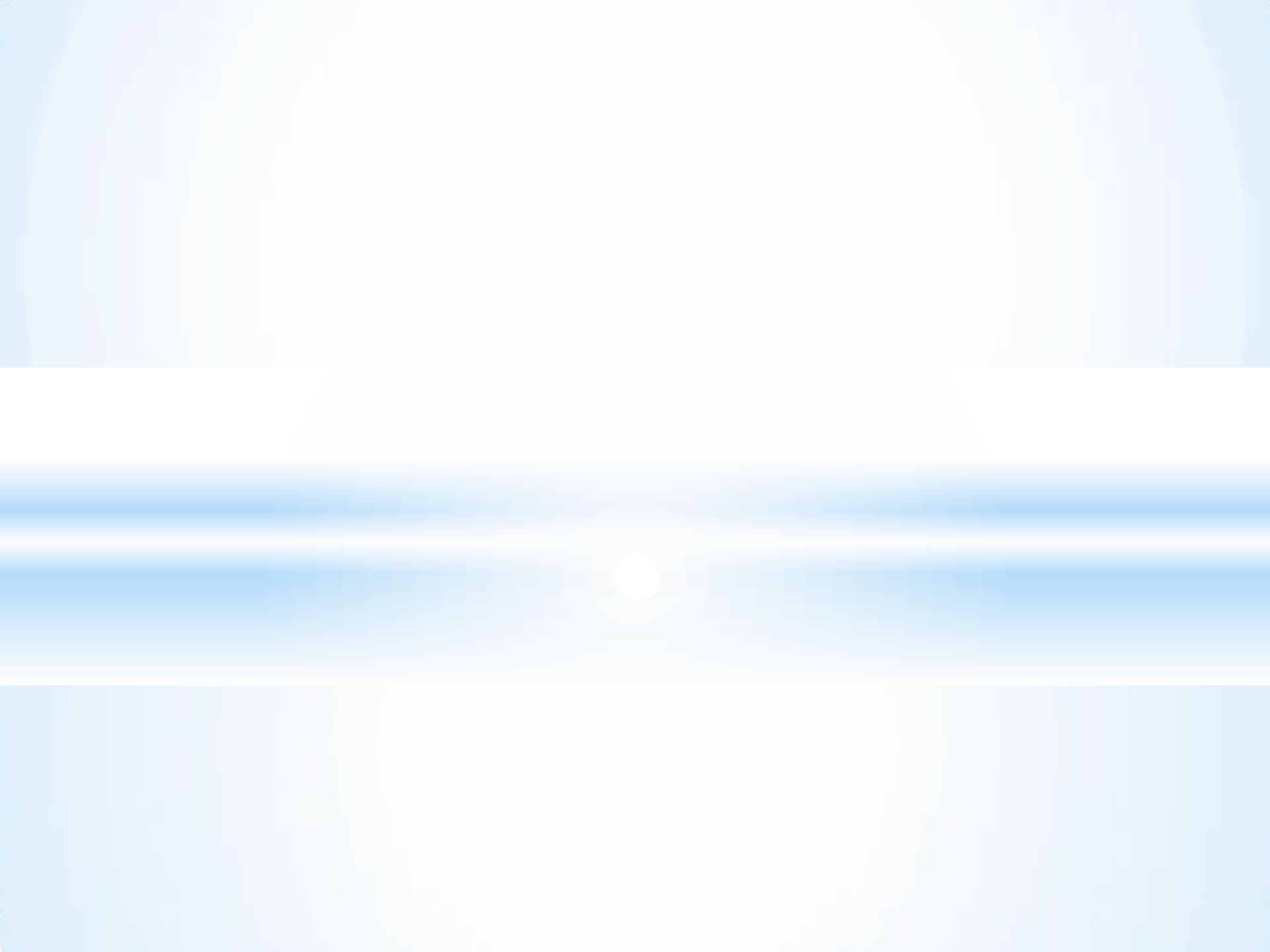 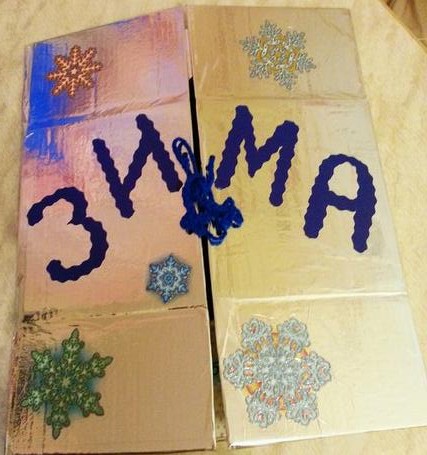 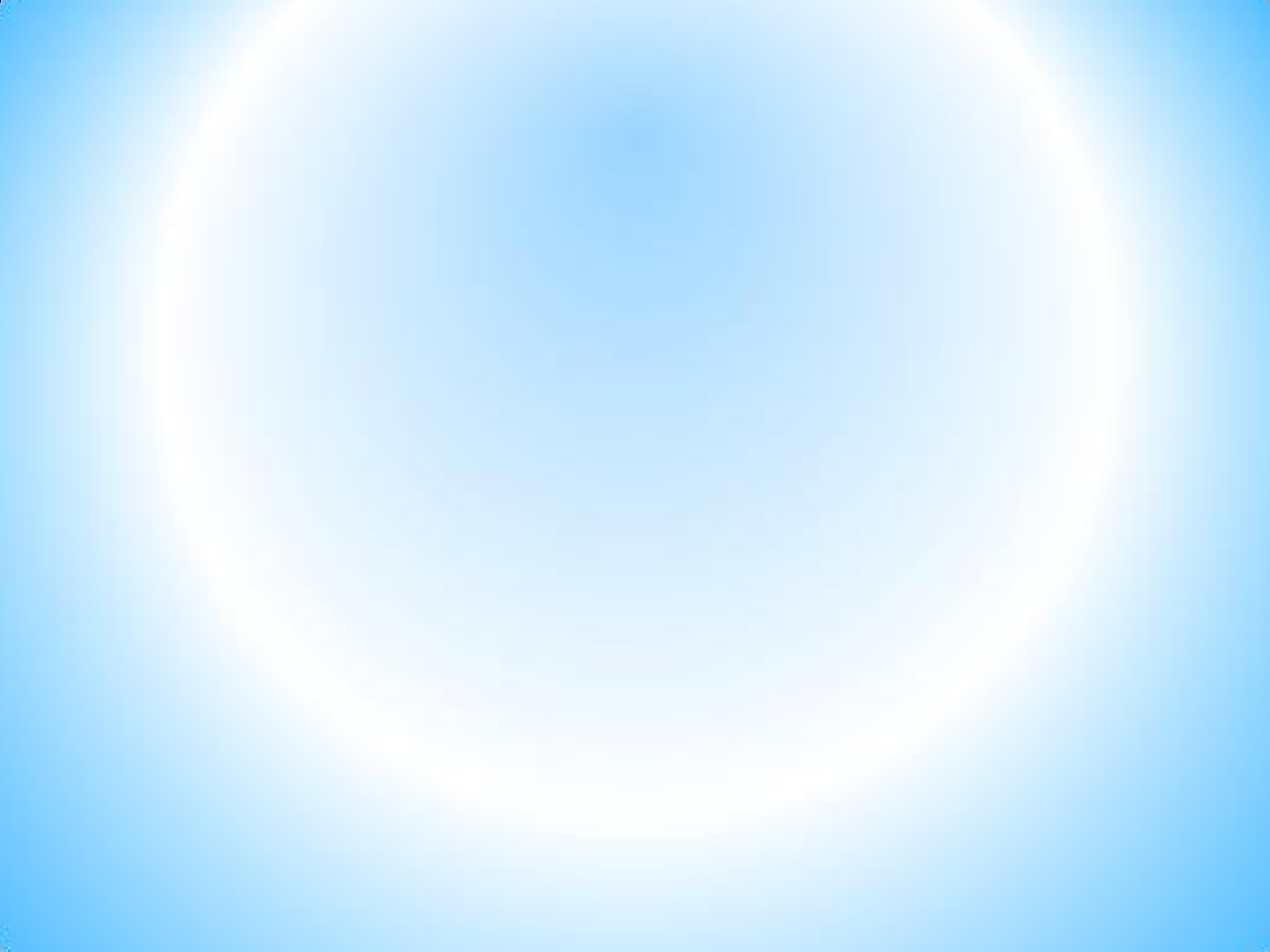 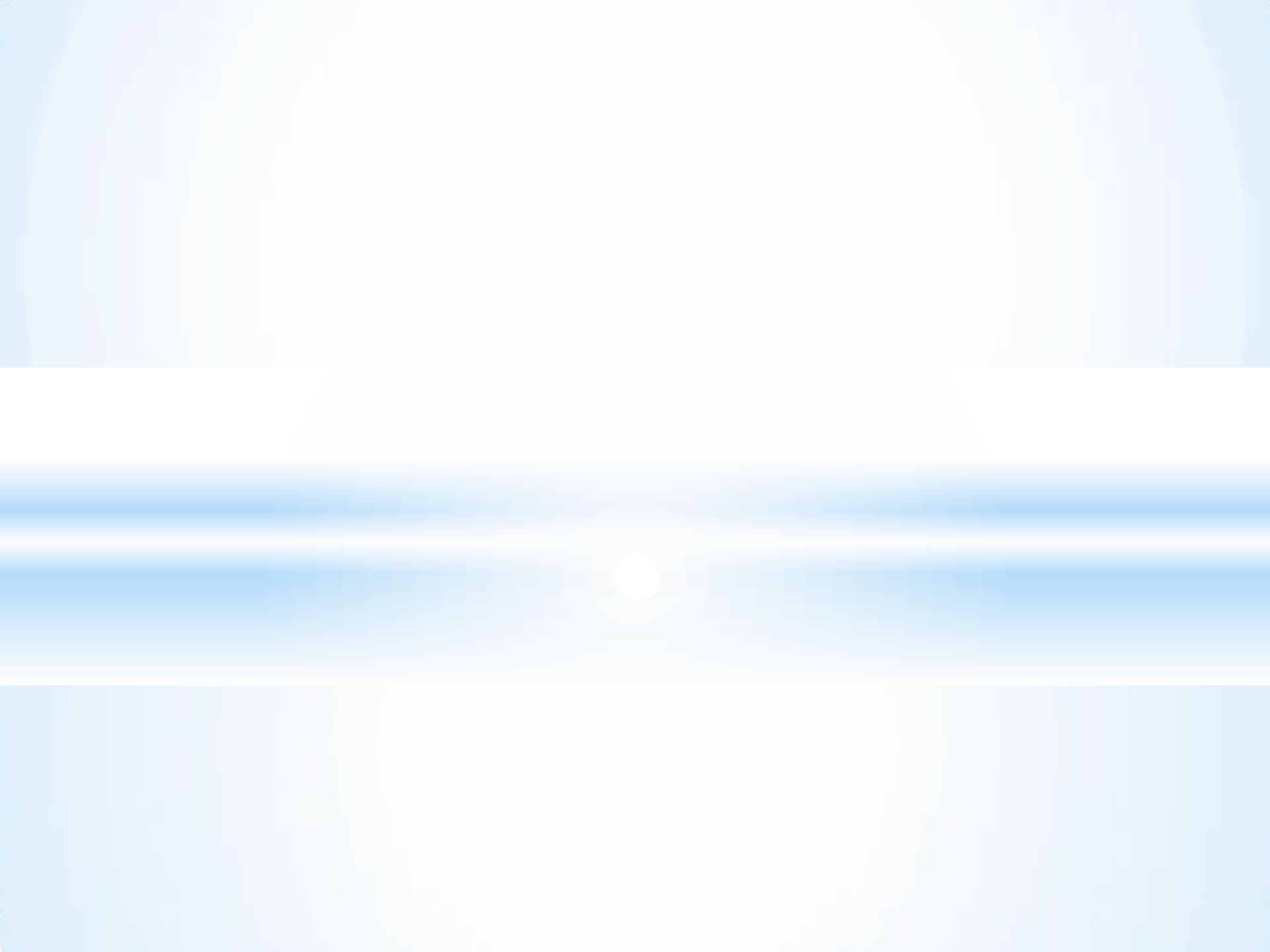 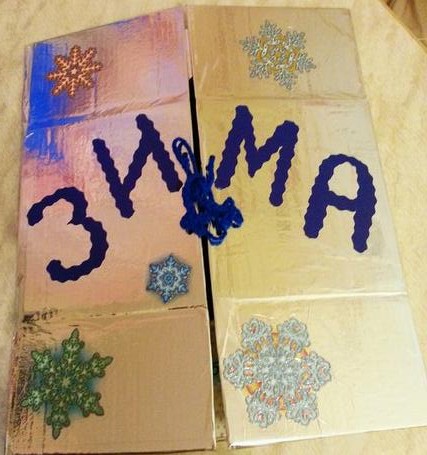 для детей 3-4 лет*Образовательные задачи: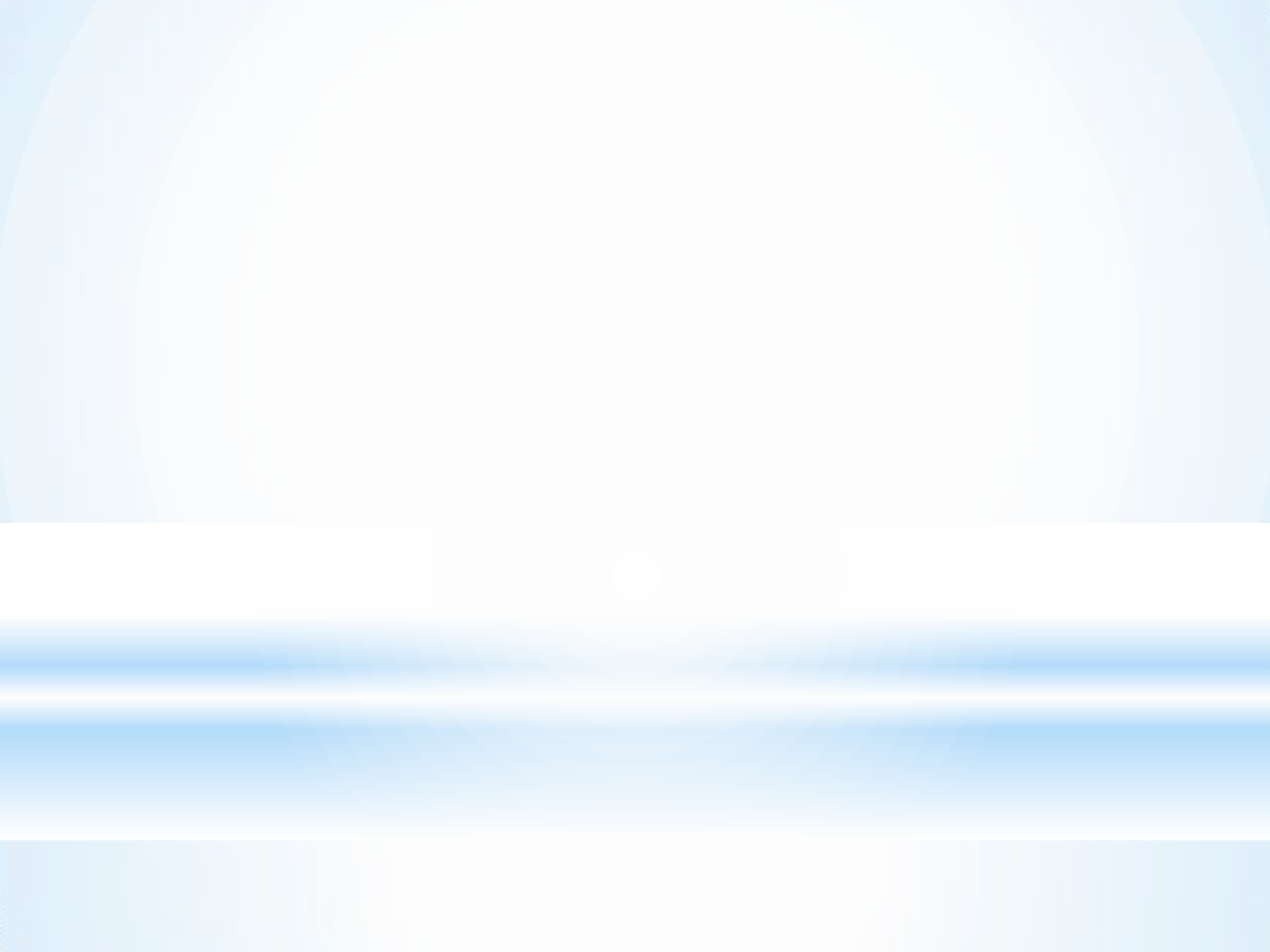 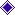 *Содержание: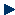 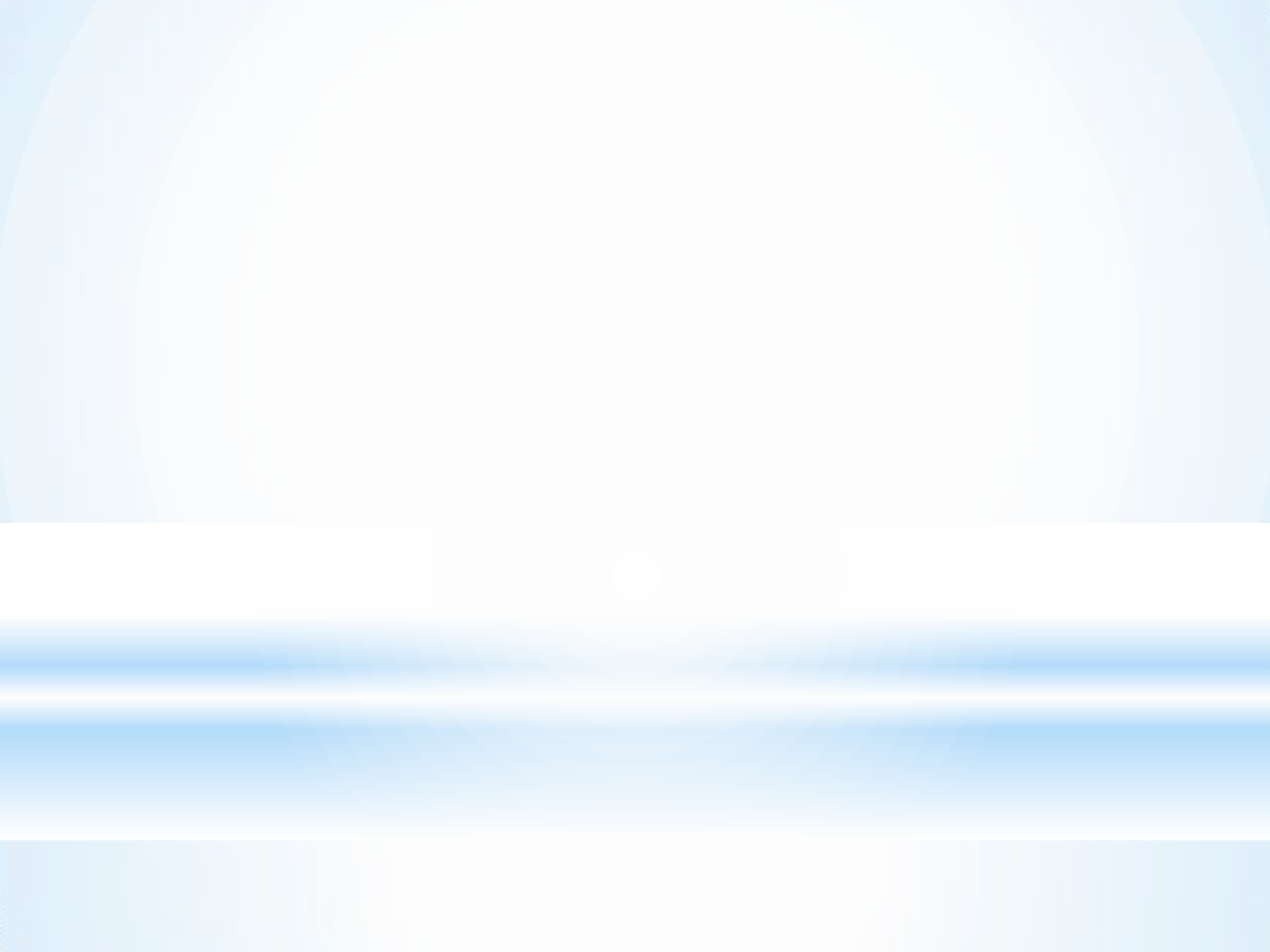 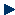 собери картинку; загадки и стихи о зиме; признаки зимы;укрась елочку;собери снежинки, найди снежинке пару;лабиринты;четвертый лишний;составь рассказ по картинке;раскраски.*Задания:*Собери картинку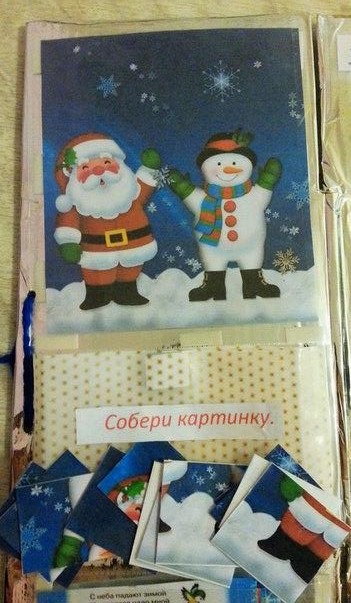 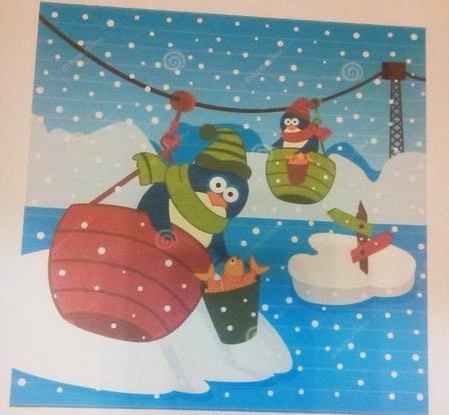 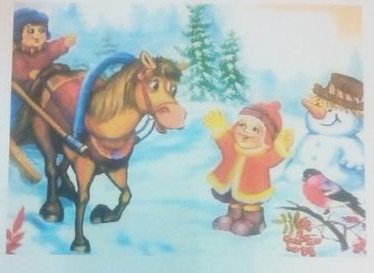 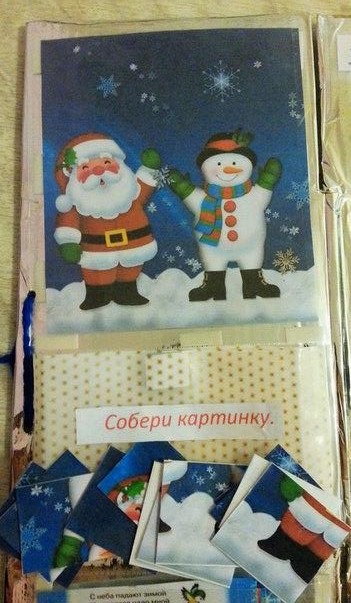 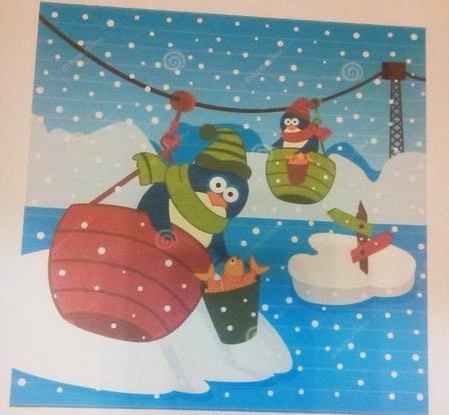 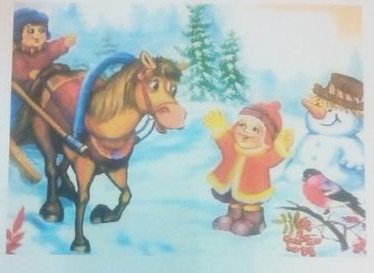 *Стихи и загадки о зиме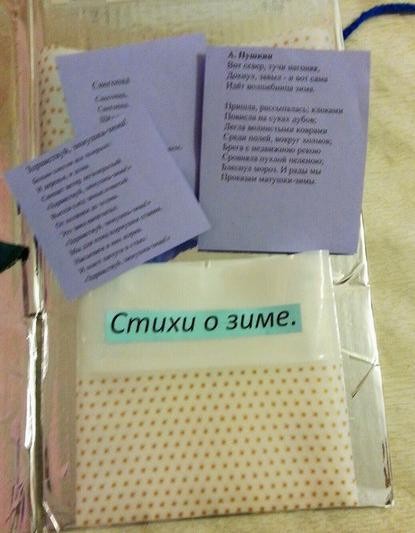 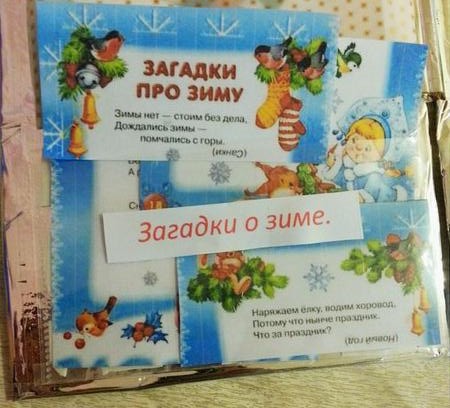 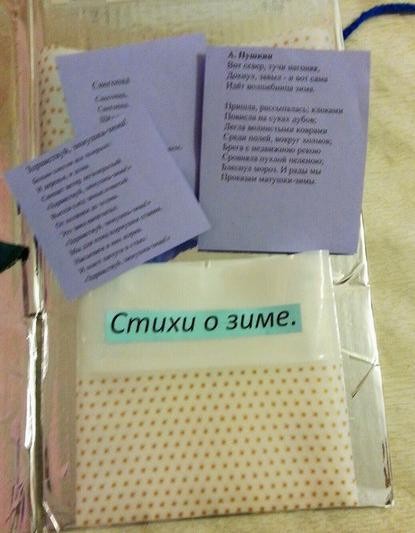 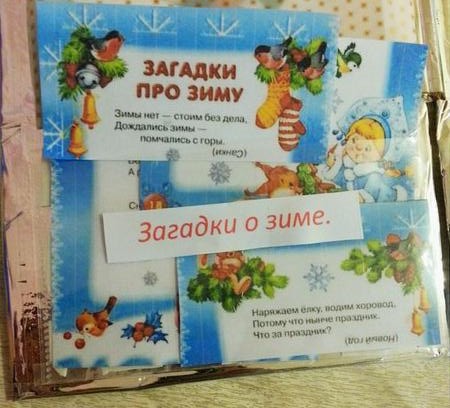 *Признаки зимы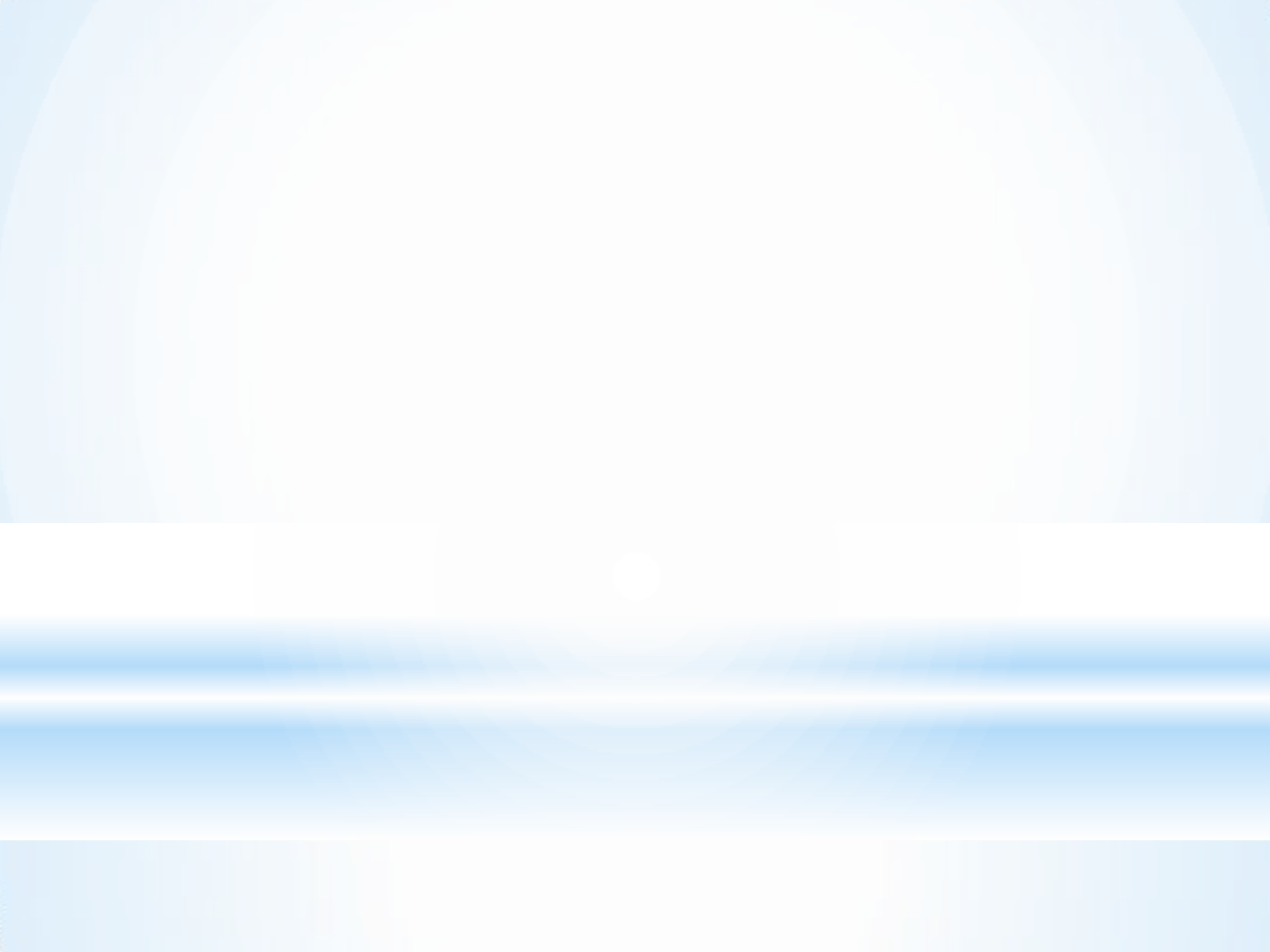 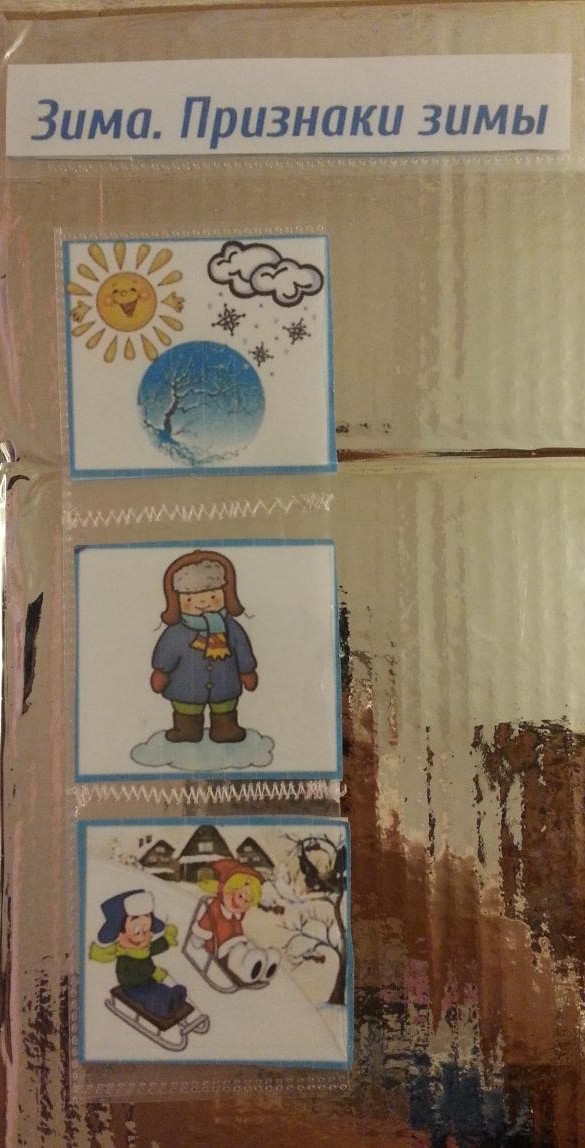 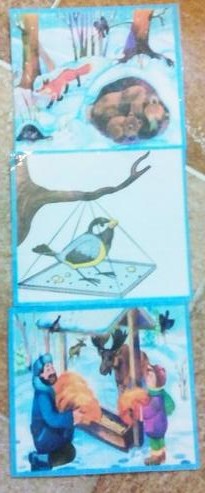 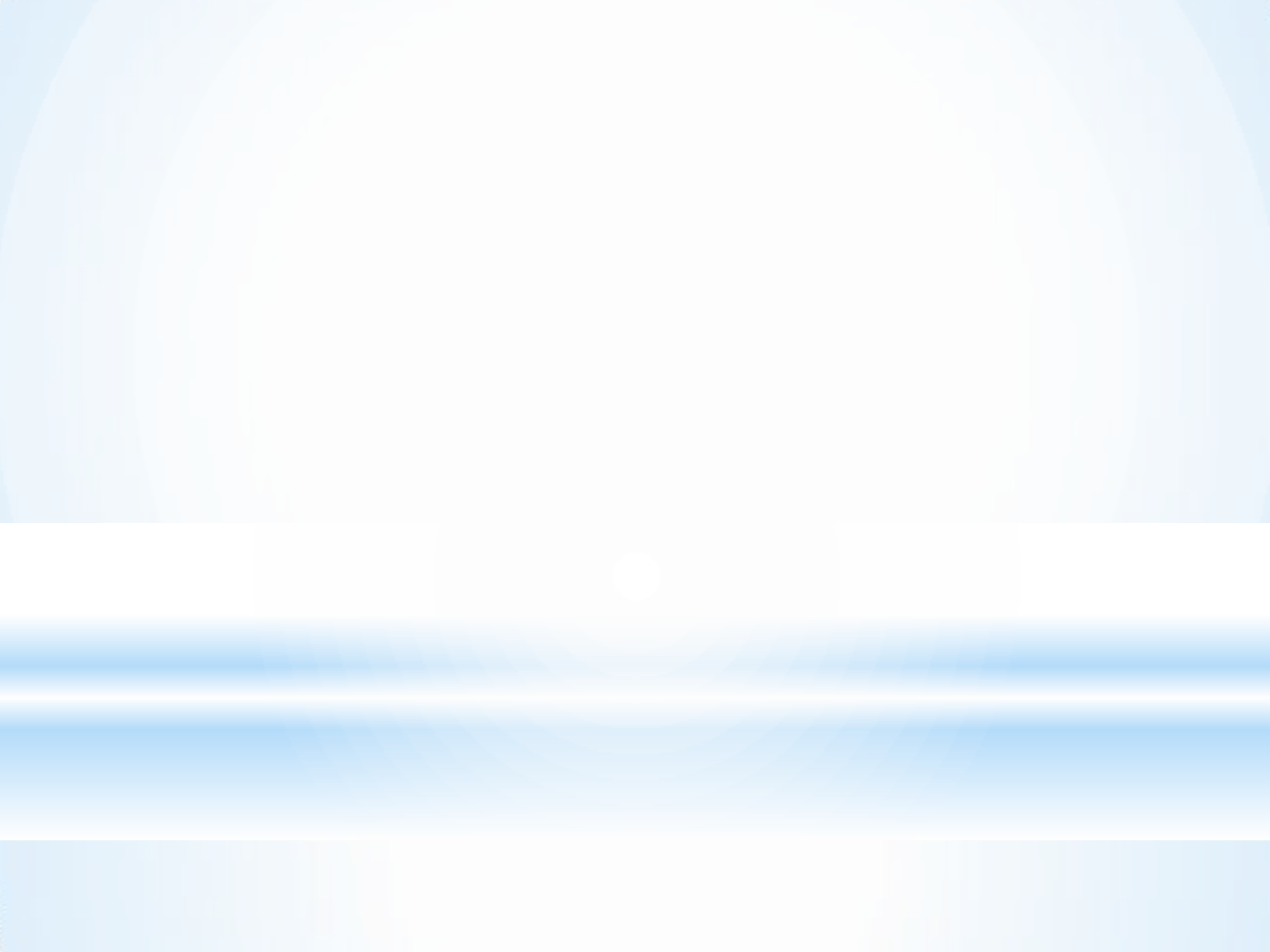 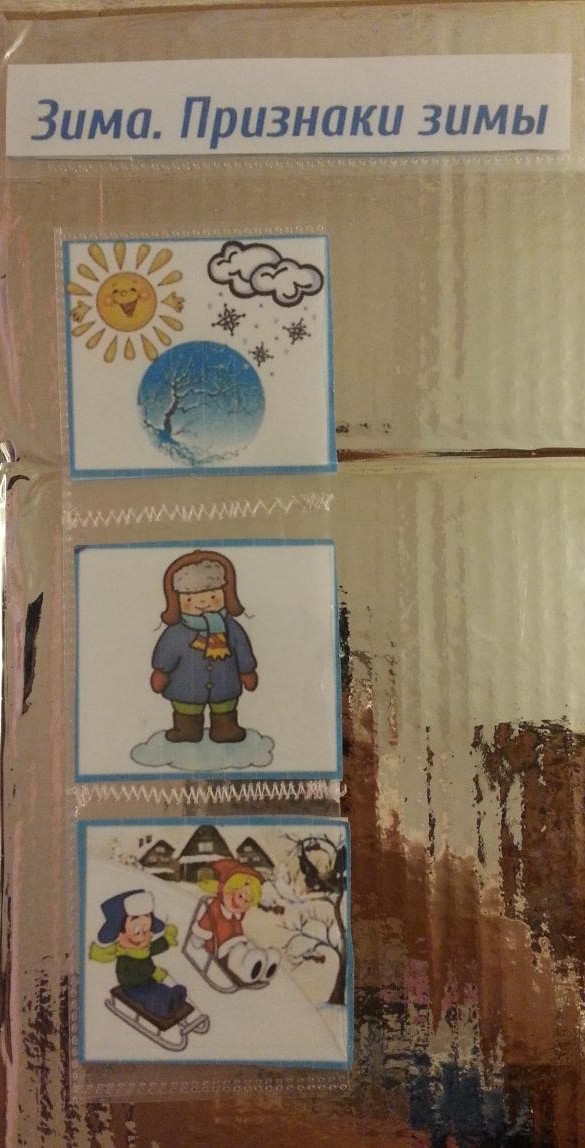 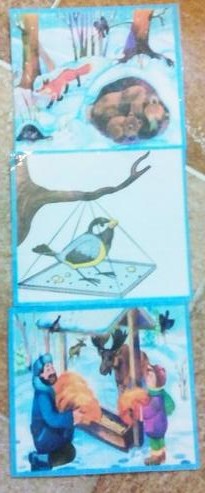 *Дидактическая игра «Укрась елочку»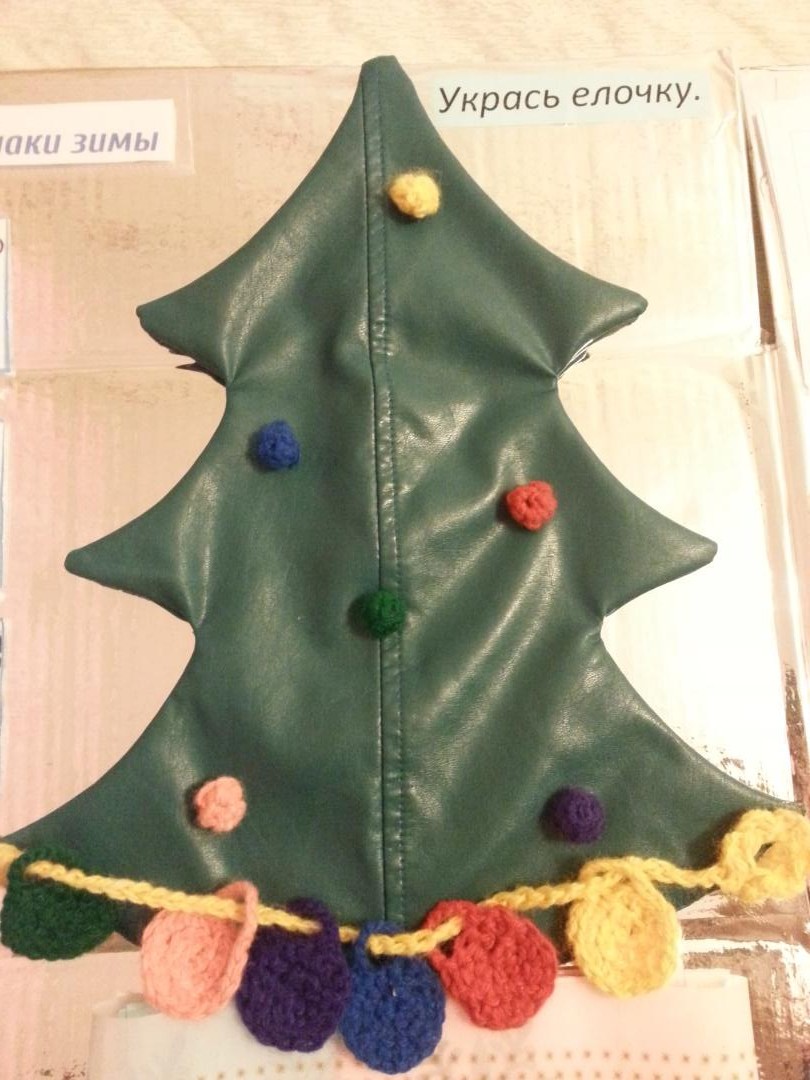 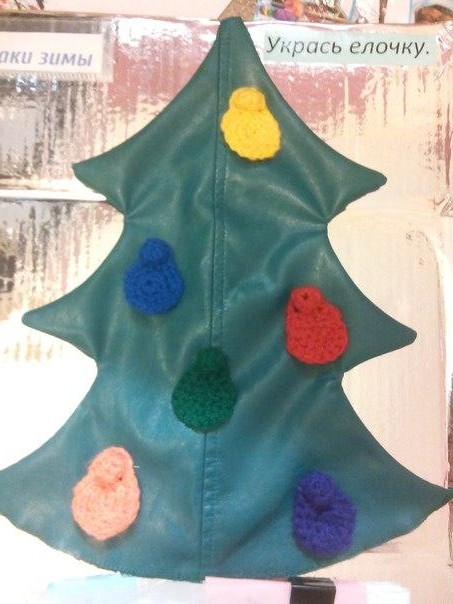 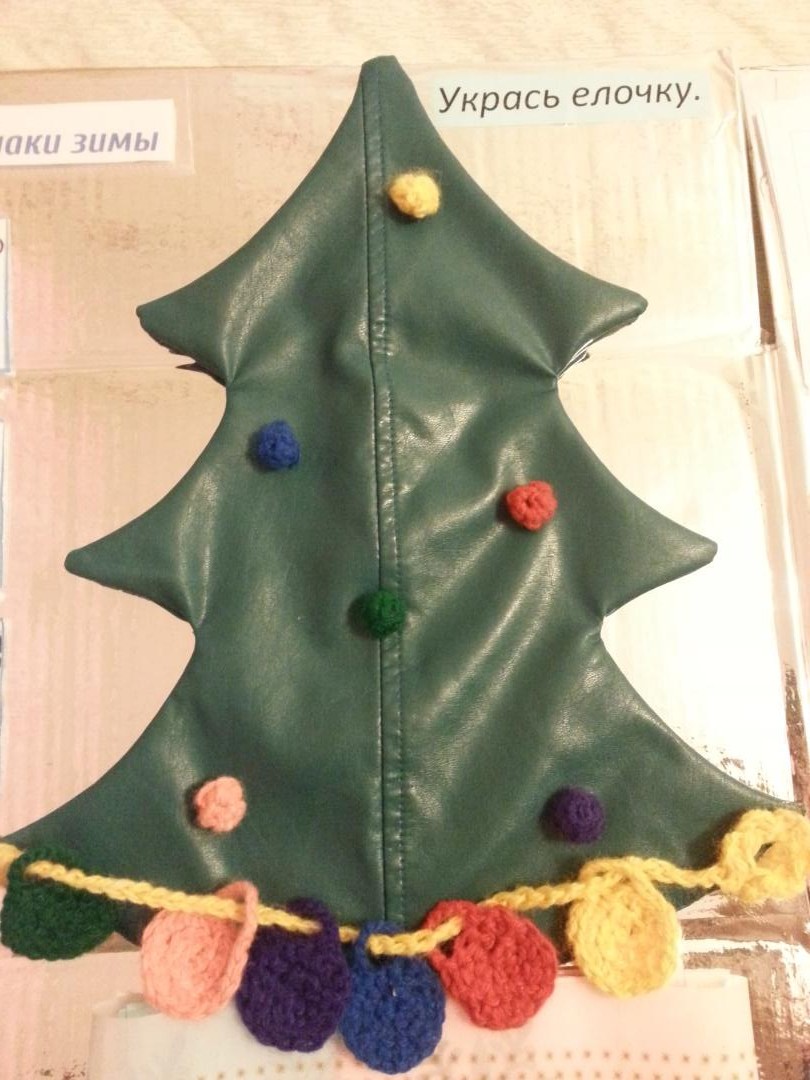 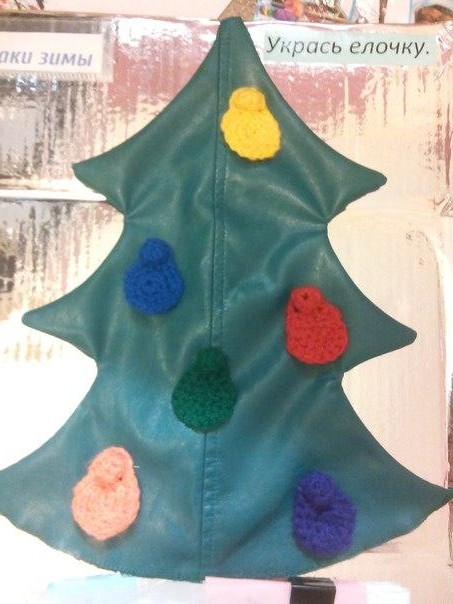 * Дидактическая игра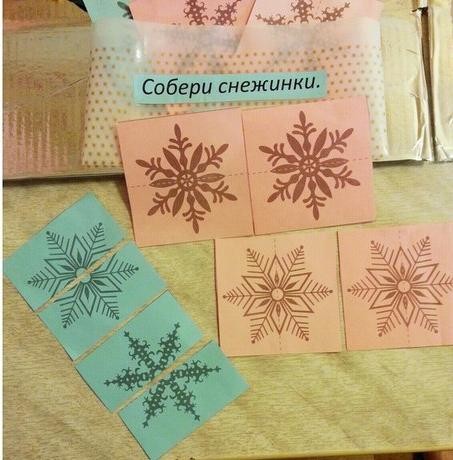 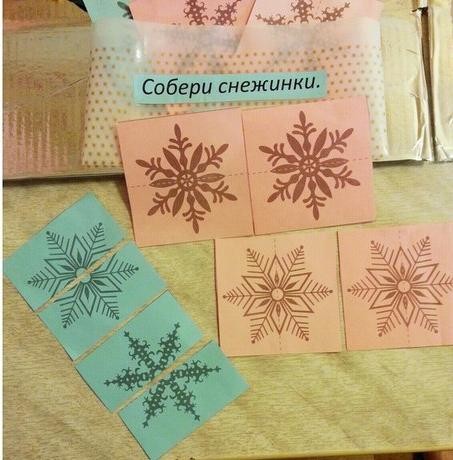 «Собери снежинку, найди снежинке пару»*Игровое упражнение «Лабиринты»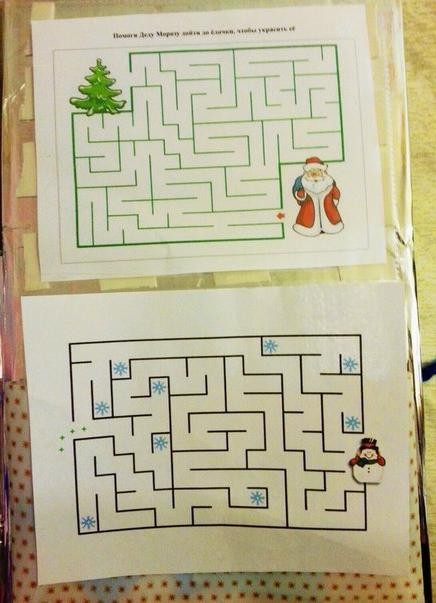 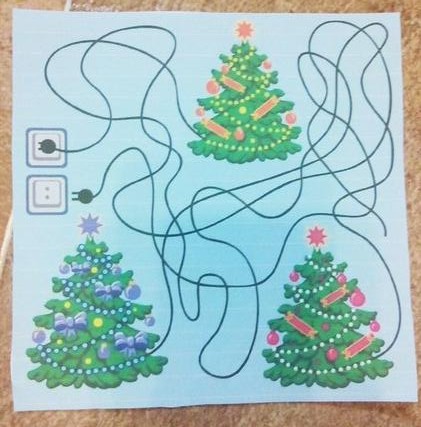 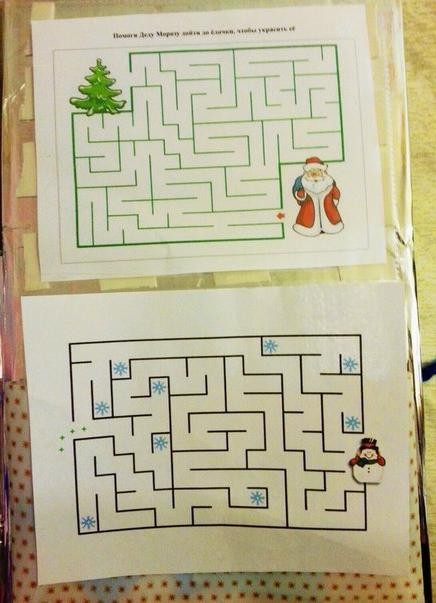 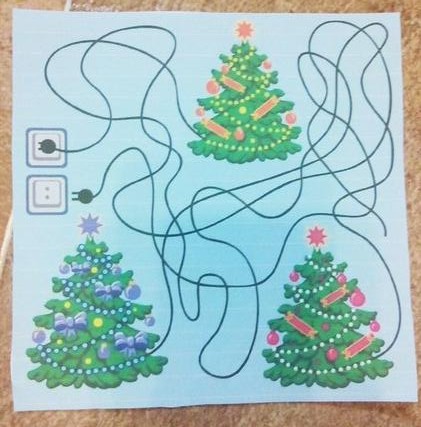 * Дидактическая игра «Четвертый лишний»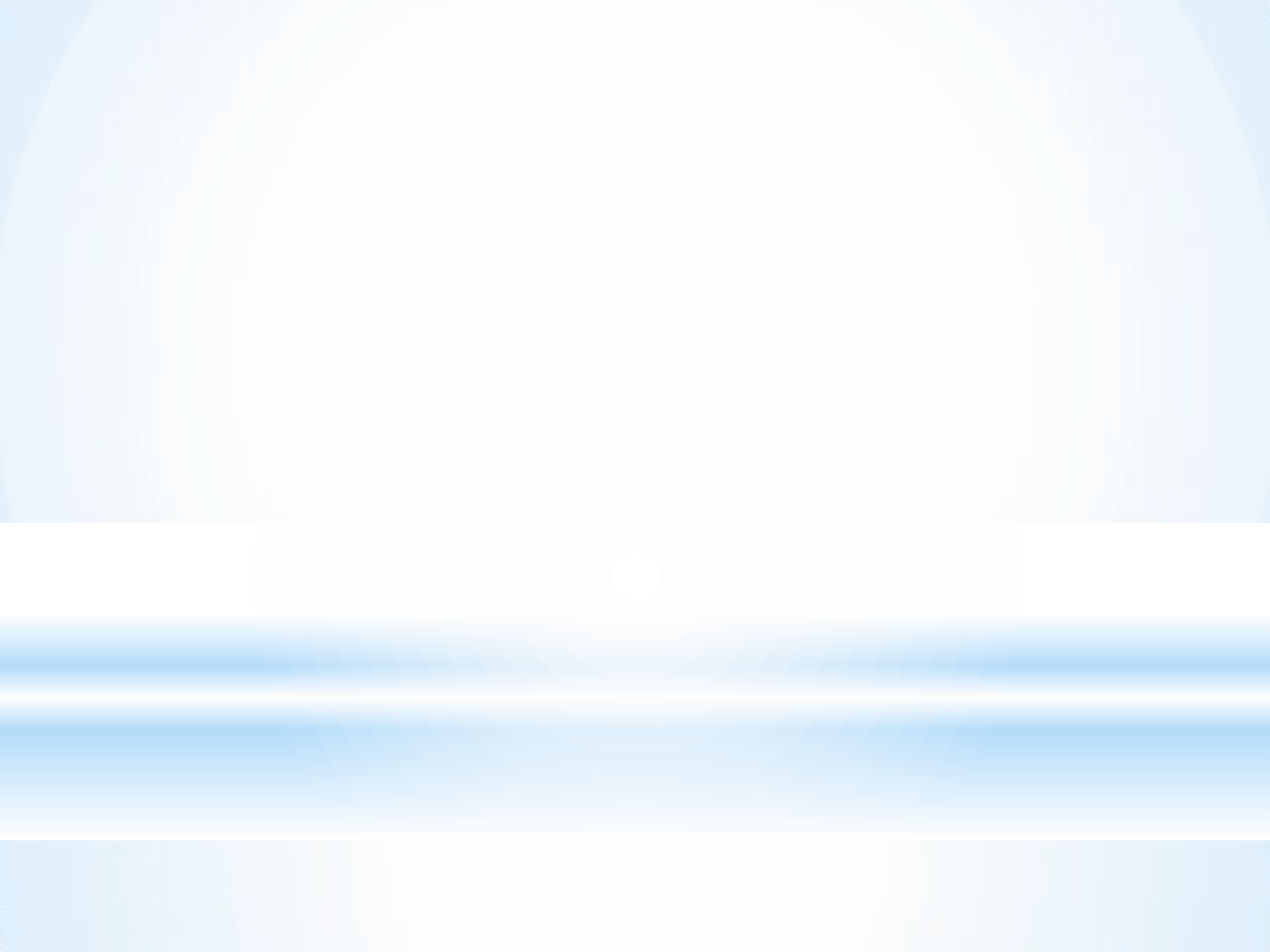 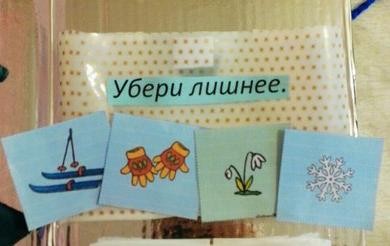 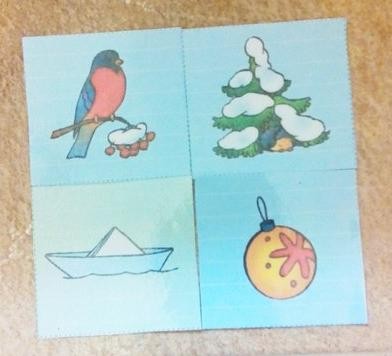 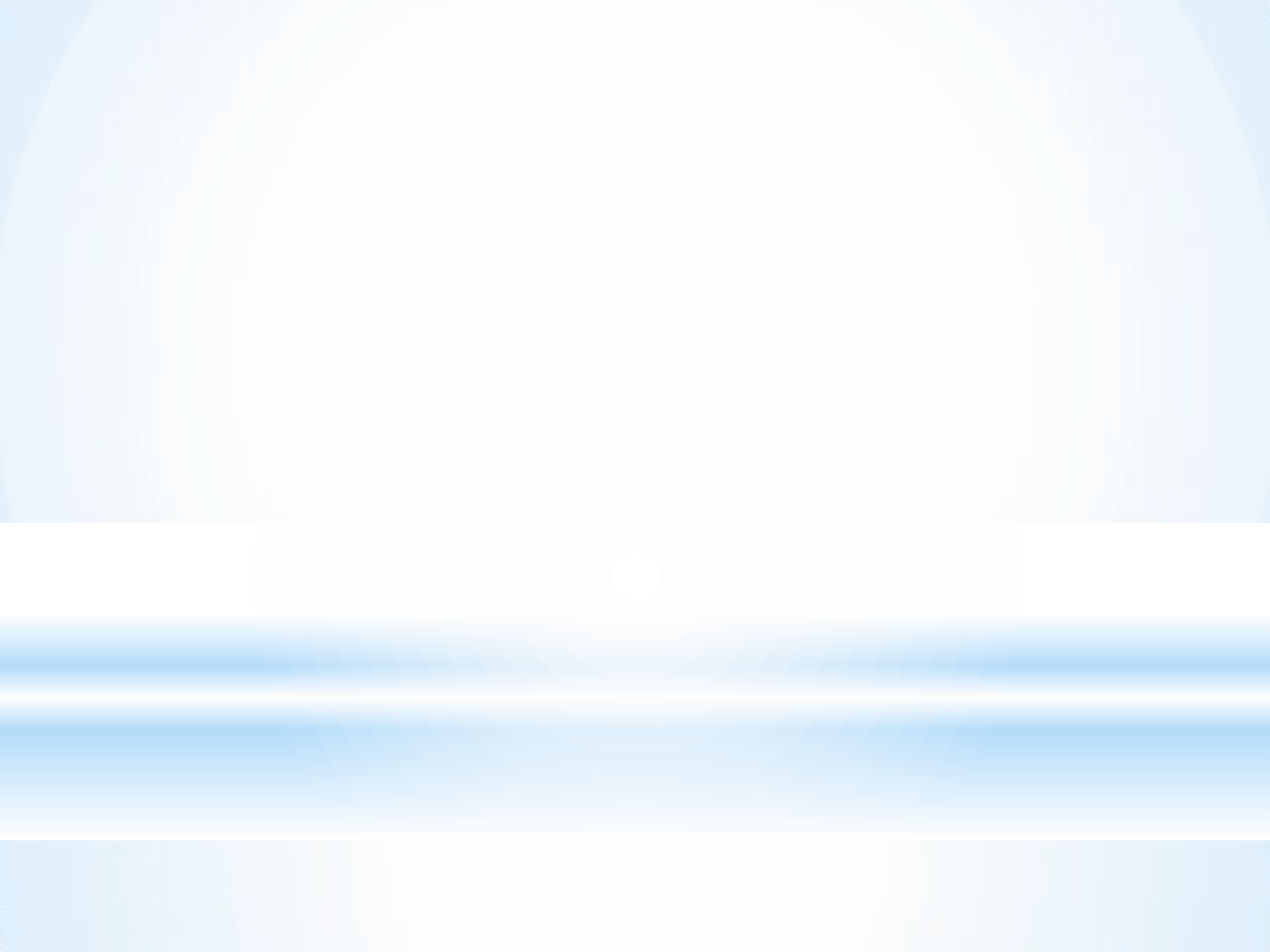 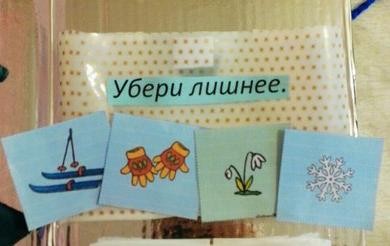 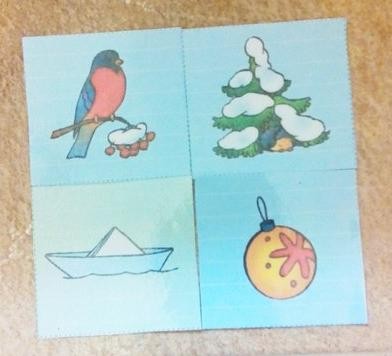 *Составь рассказ по картинке.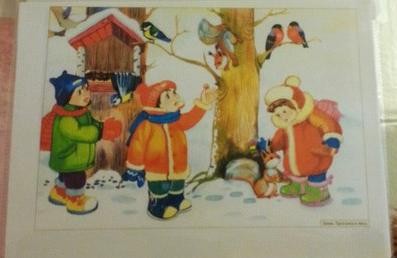 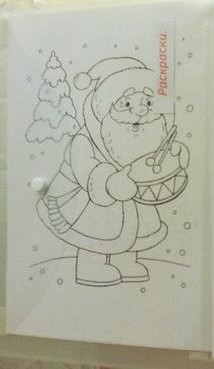 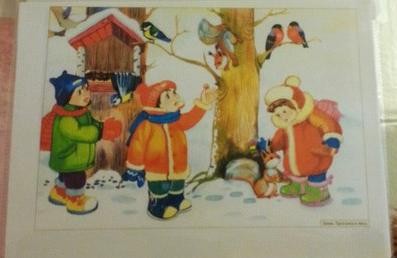 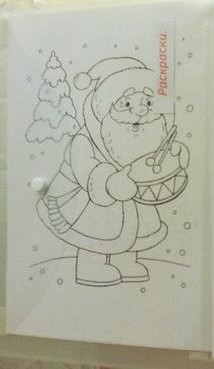 Раскраски.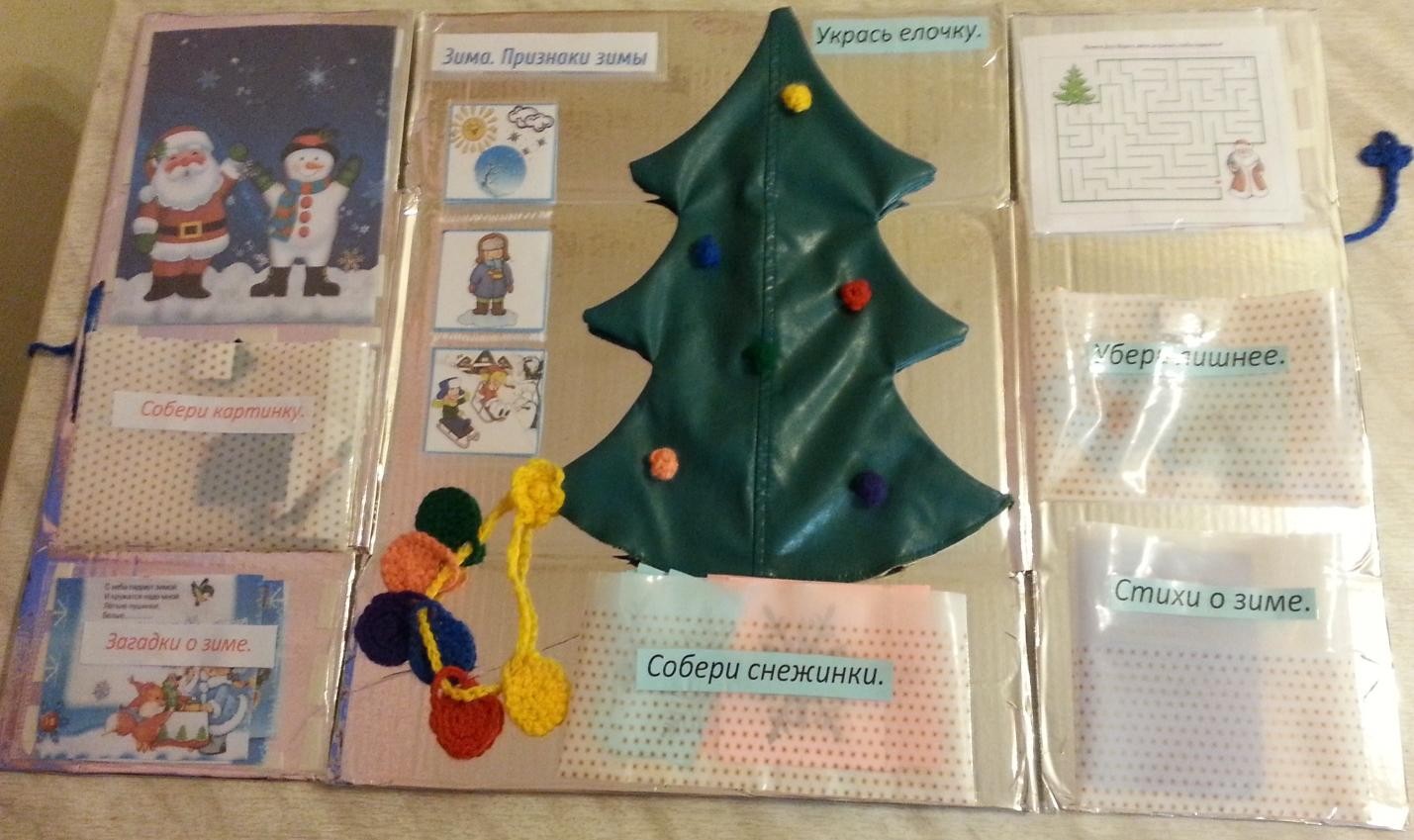 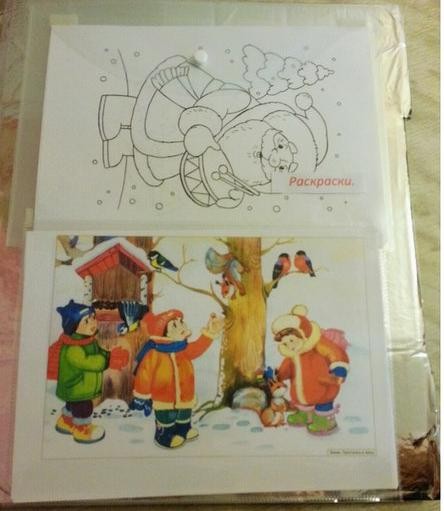 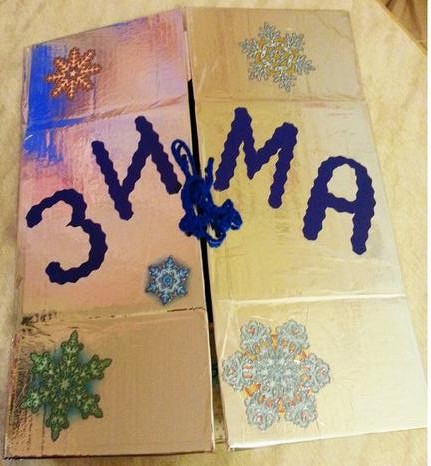 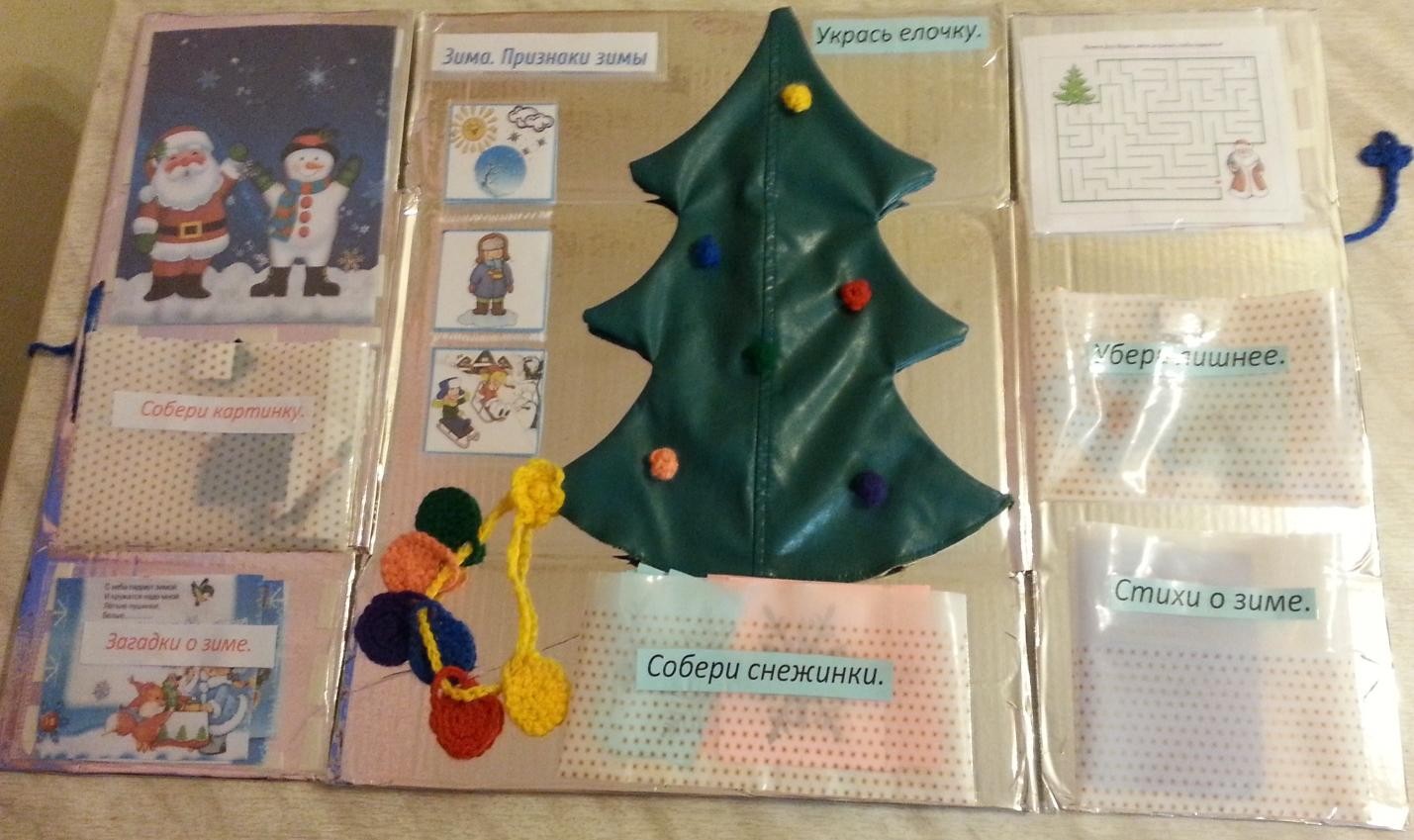 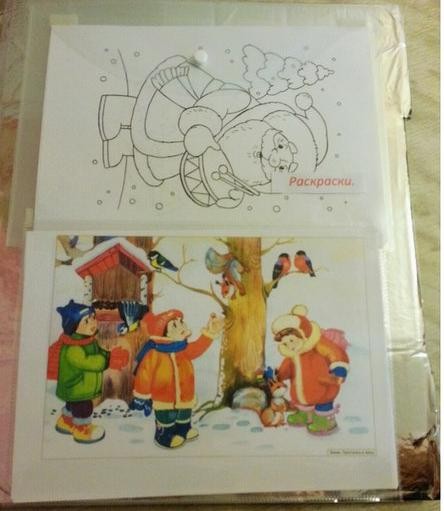 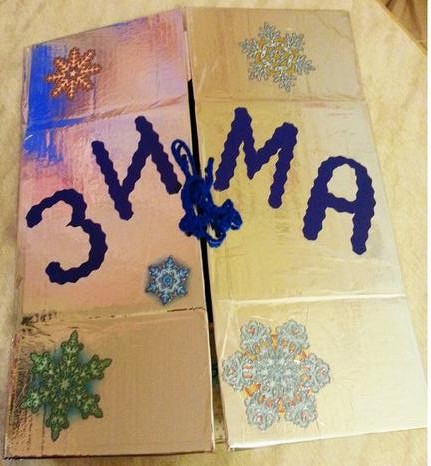 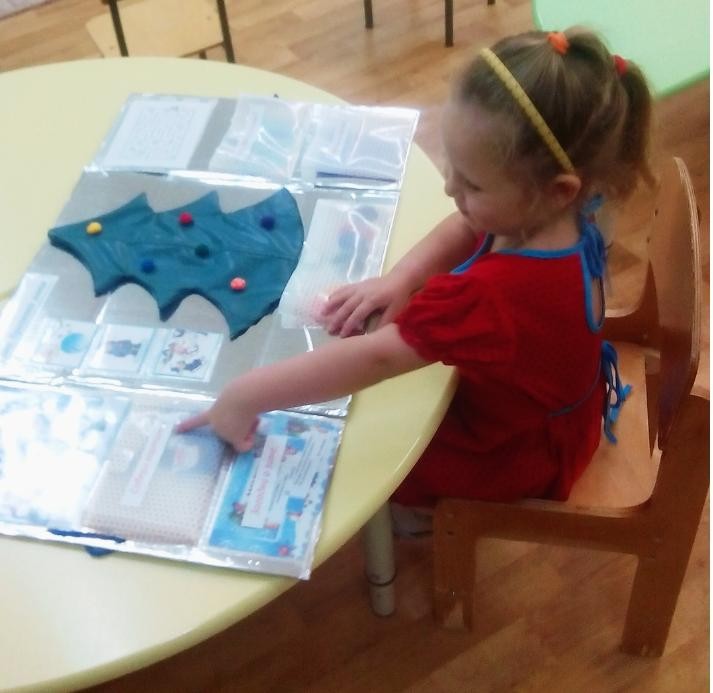 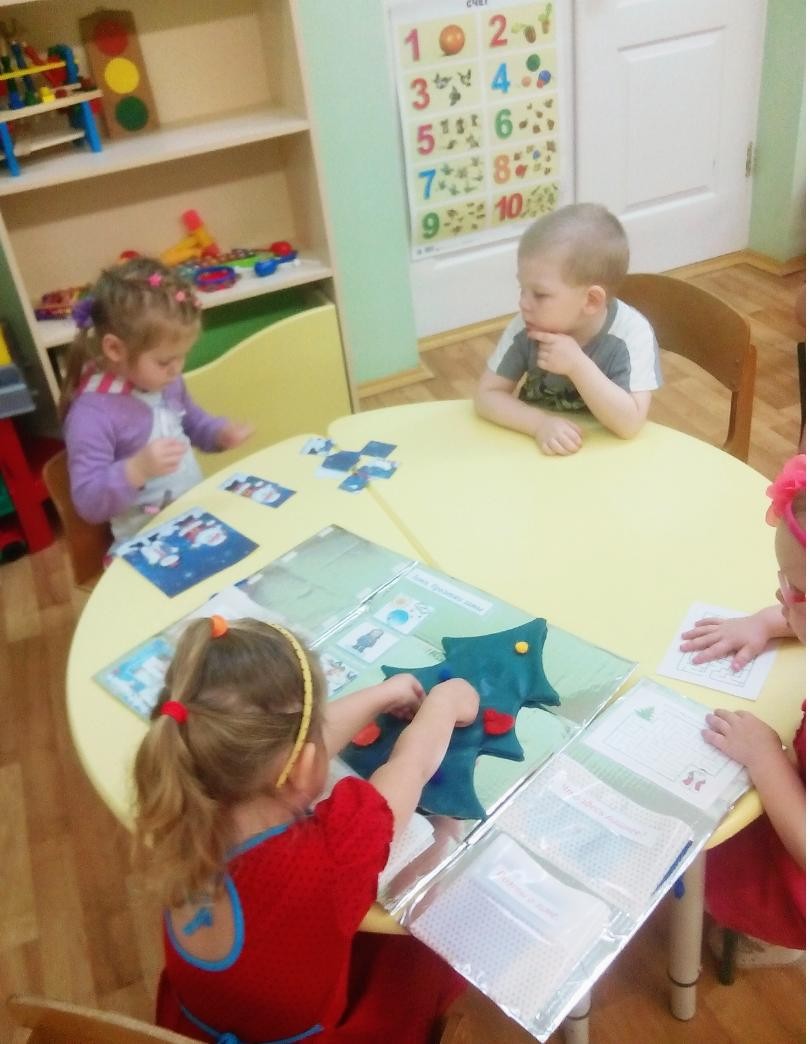 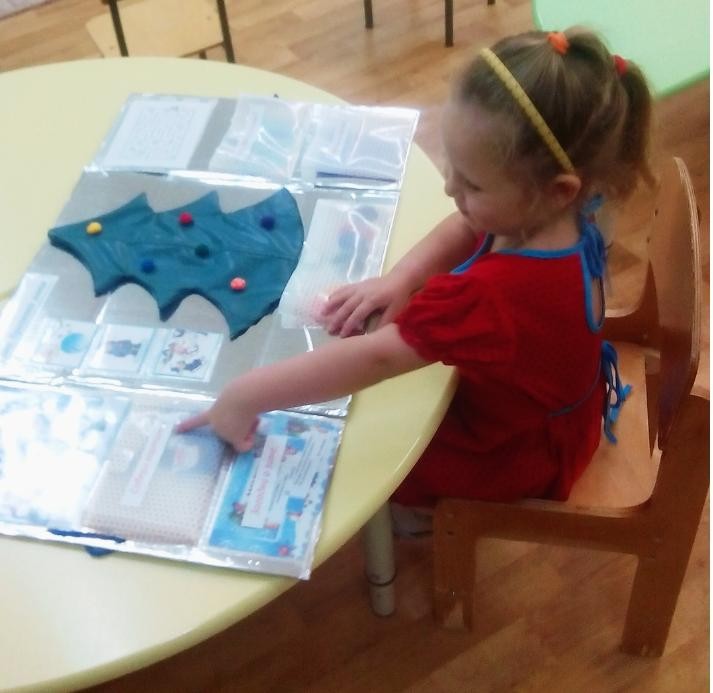 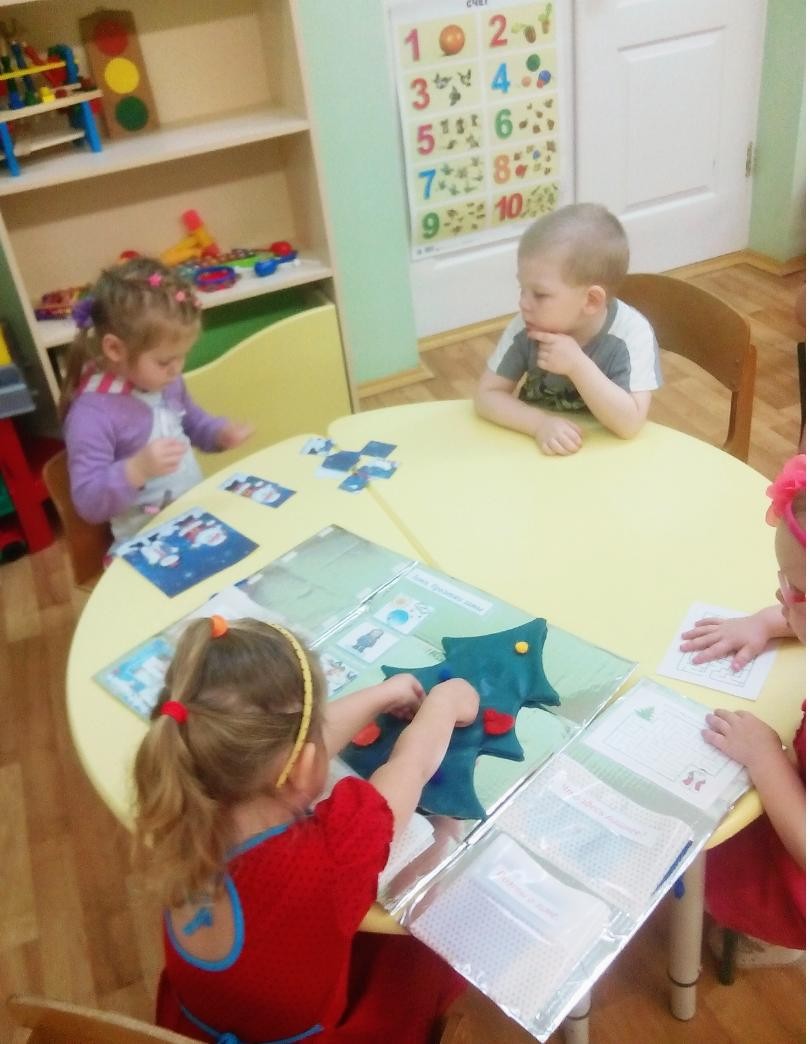 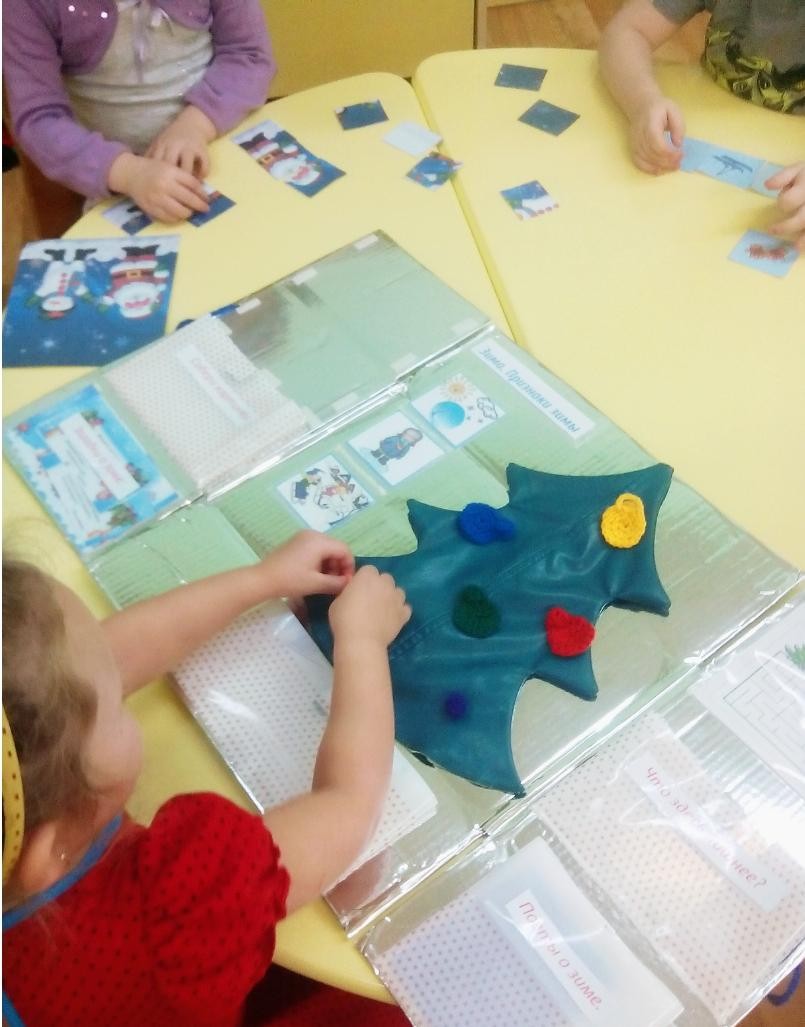 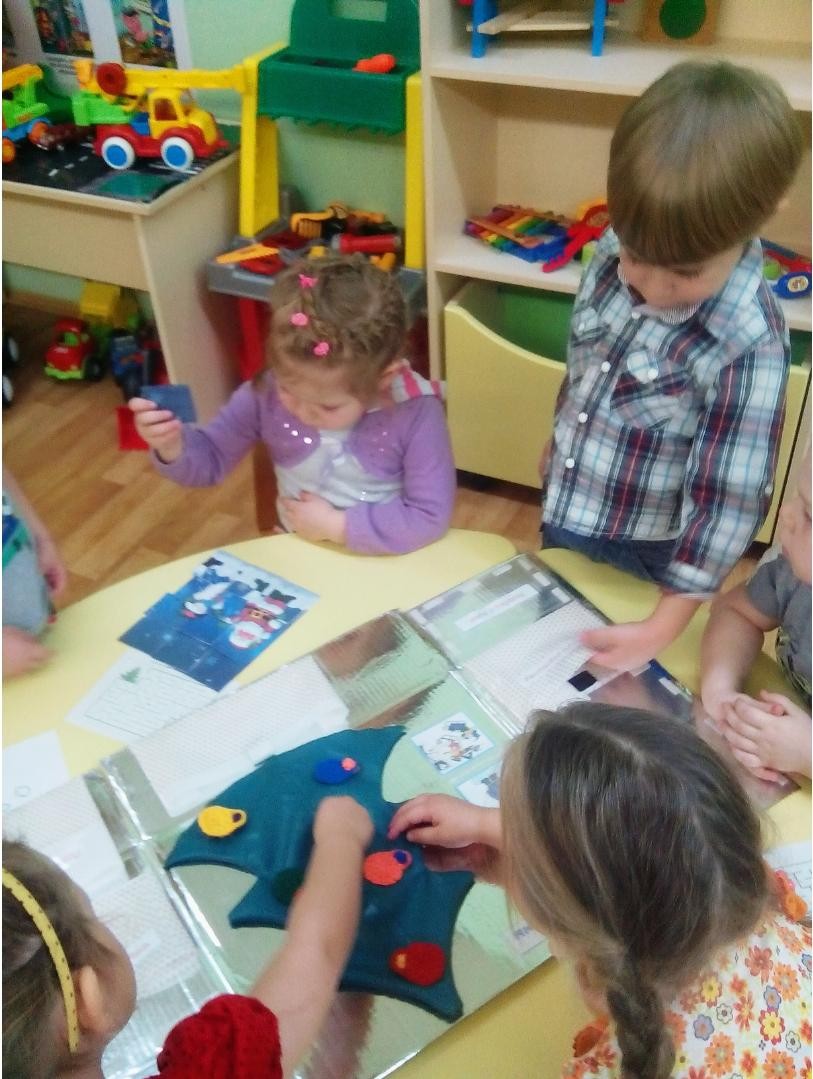 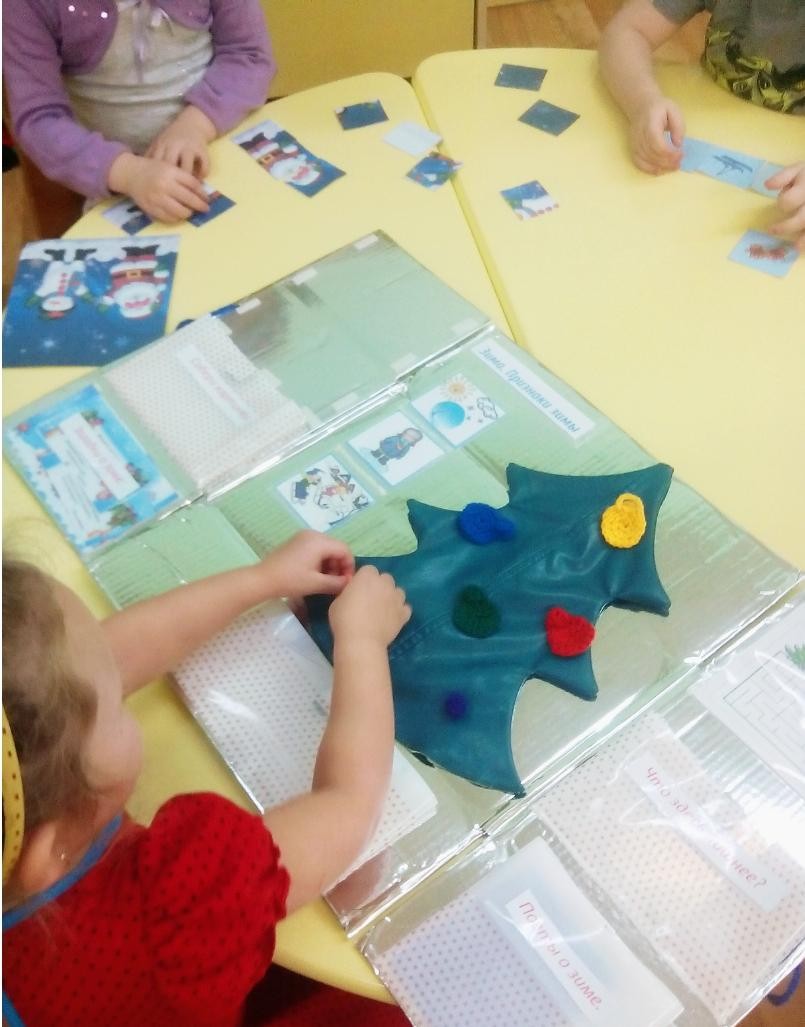 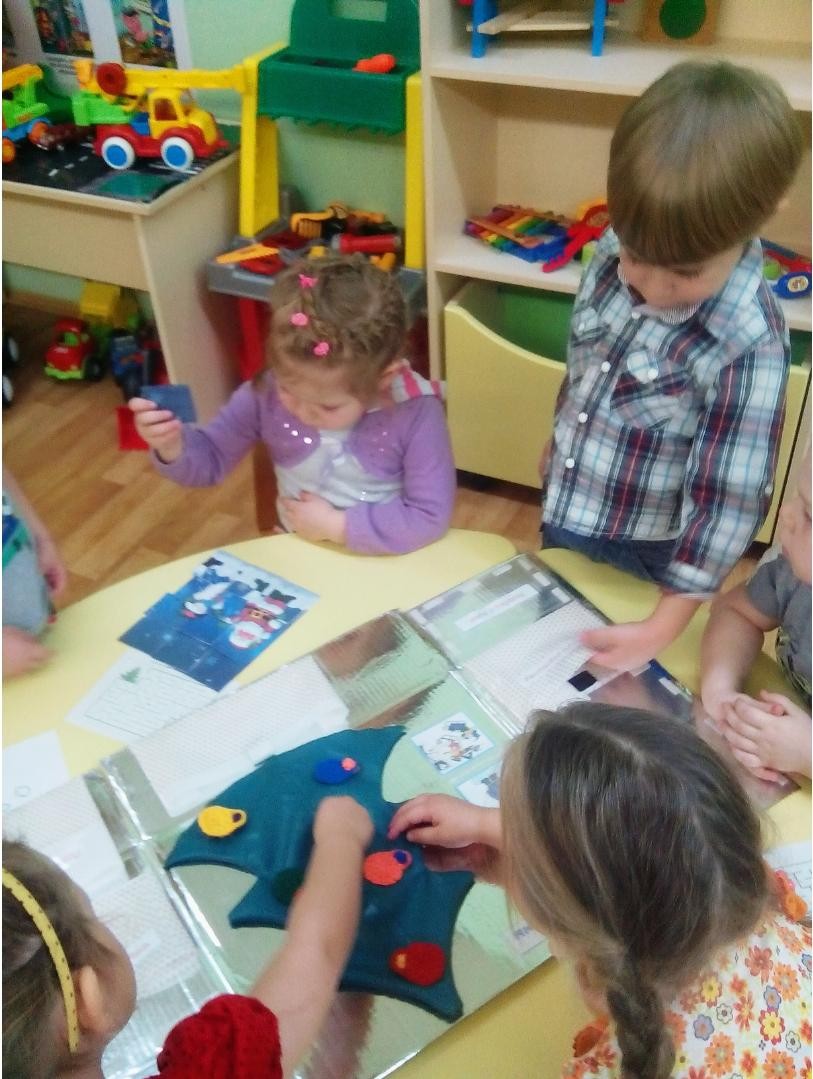 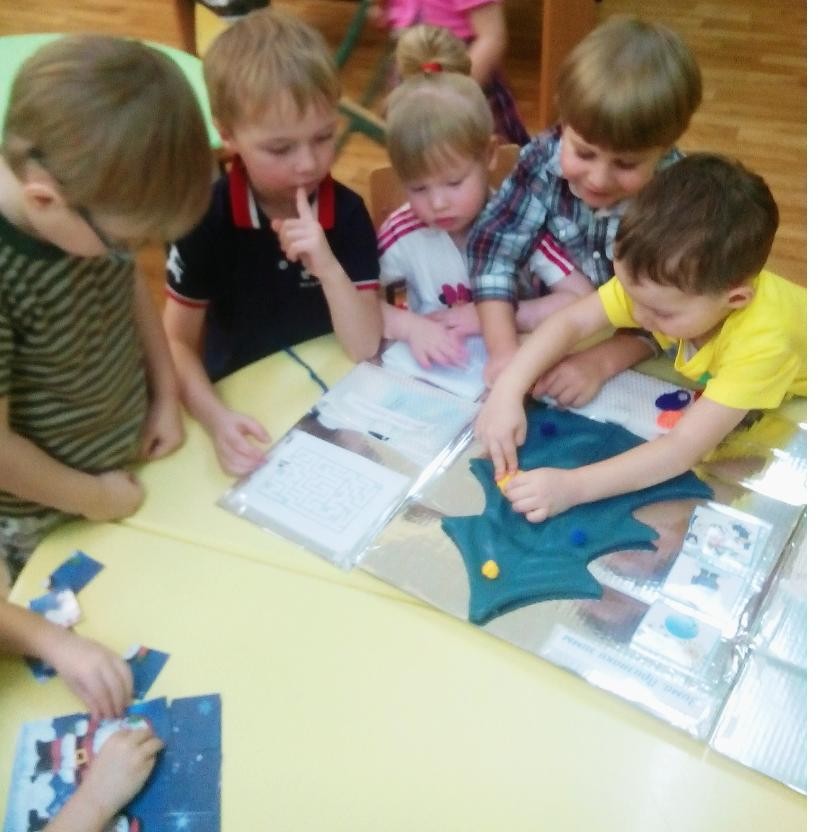 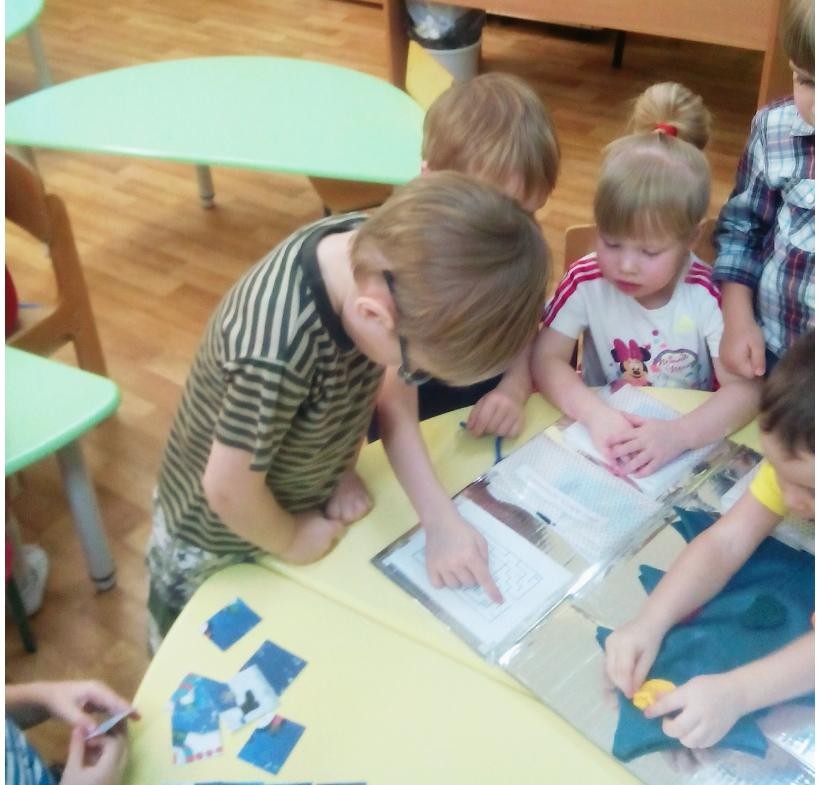 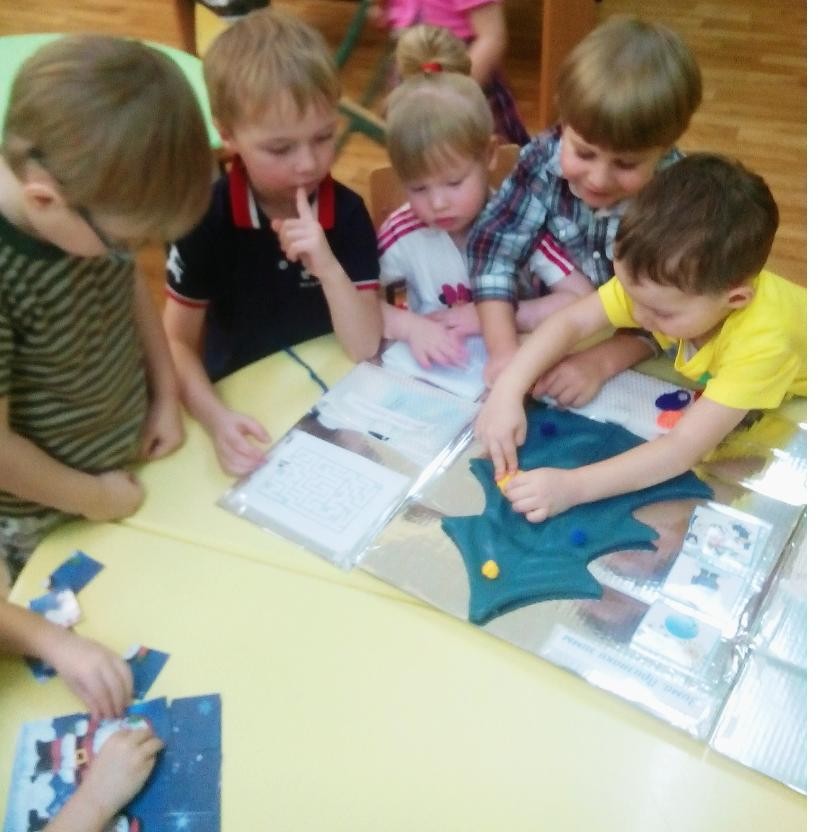 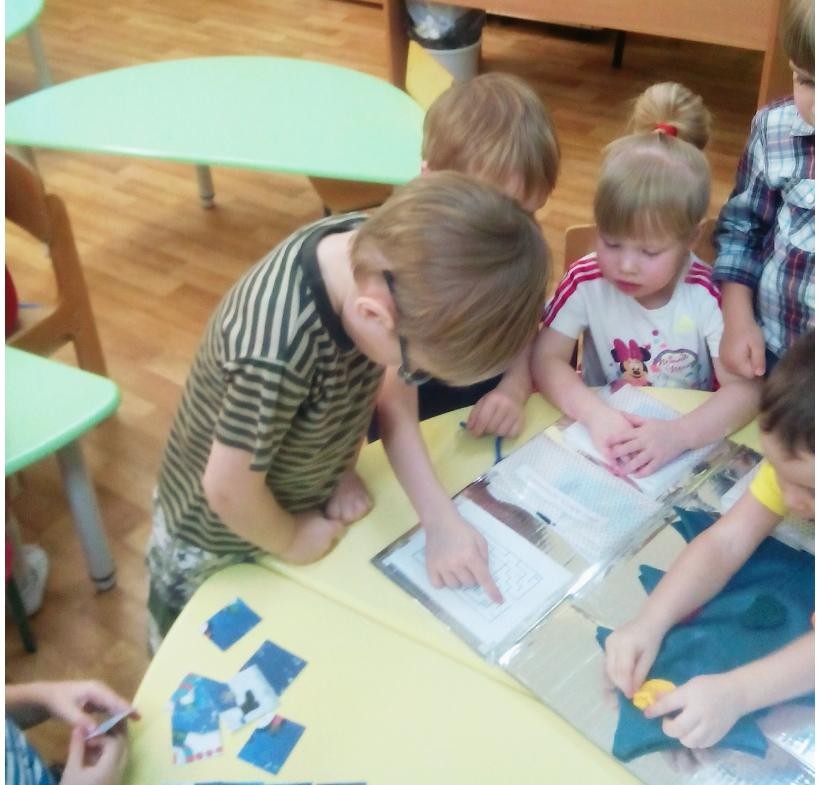 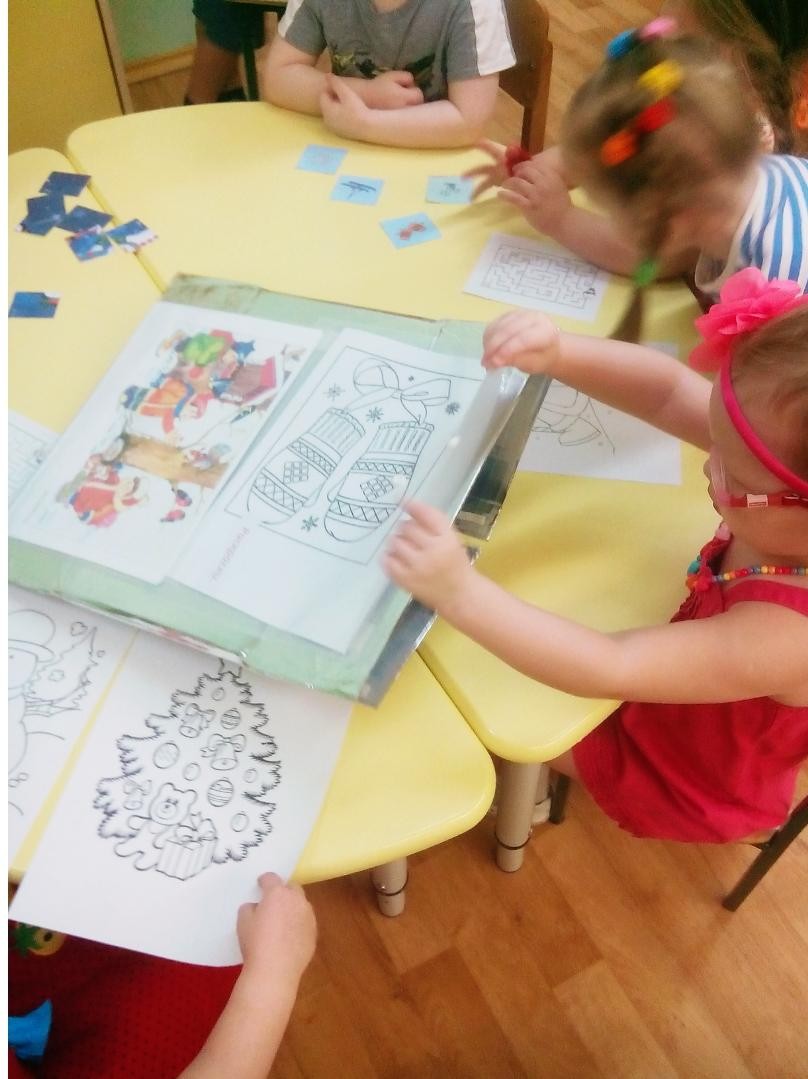 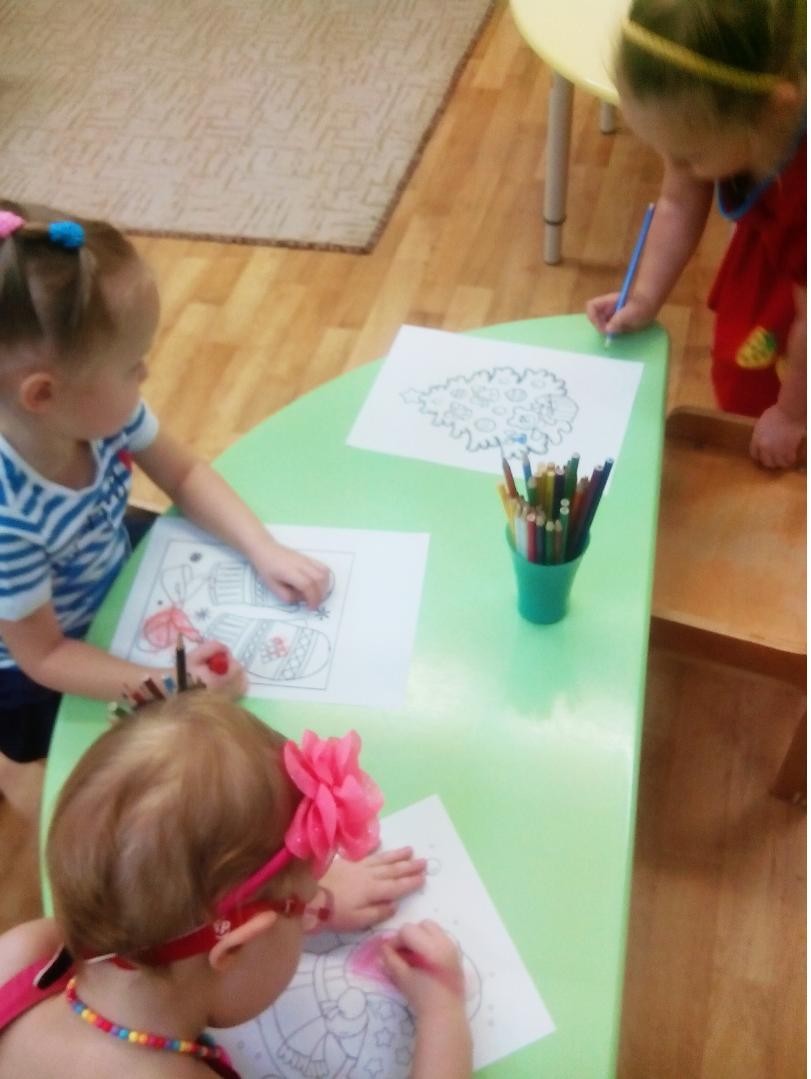 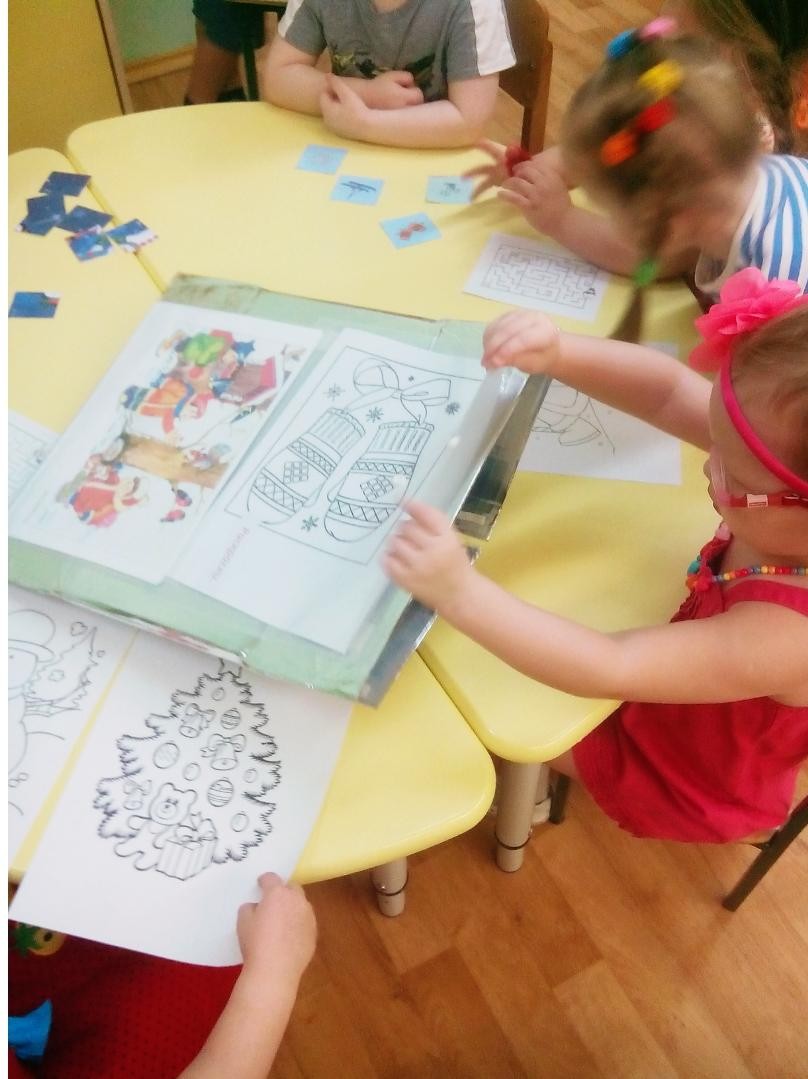 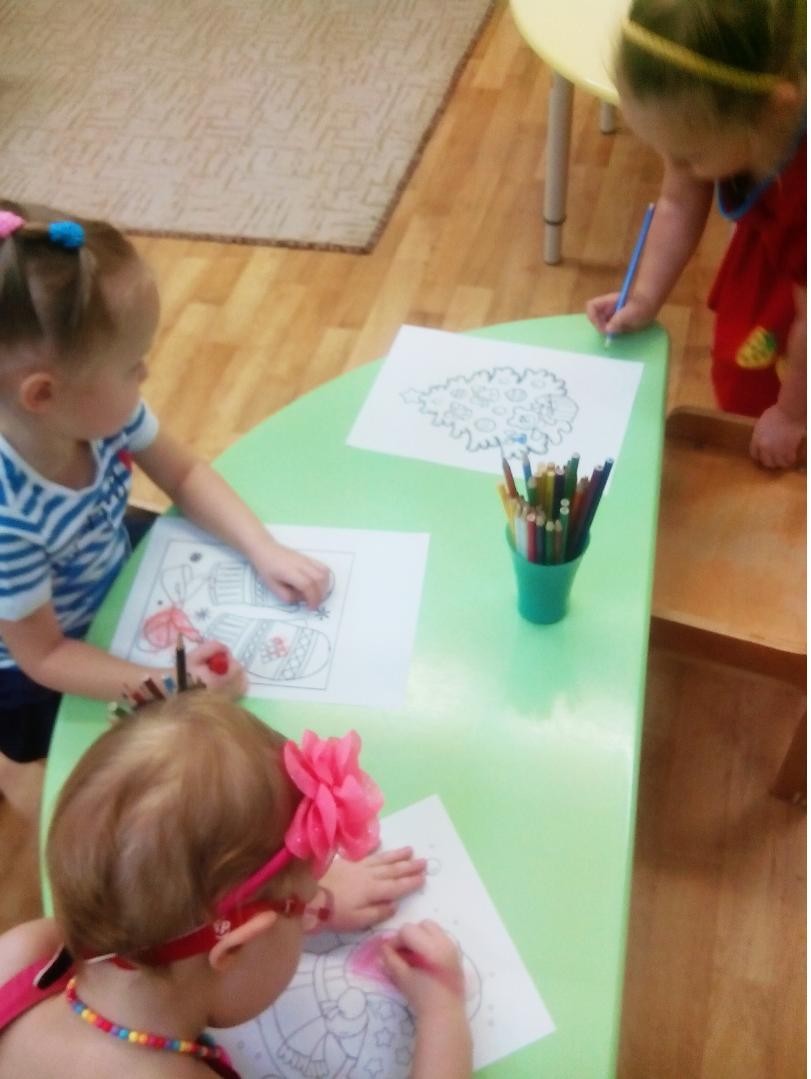 На освоение новогознания:На обобщение знакомогосодержания:расширять знания детей о зиме;знакомить с признаками зимы;развивать мышление, слуховое и зрительное внимание, связную речь.закрепить знания детей о зиме;закрепить знания основных цветов спектра;развивать мелкую моторику.Для совместнойдеятельности:Для самостоятельнойдеятельности:дидактические игры; игровые упражнения; стихи;загадки;составление рассказа по сюжетной картине назимнюю тематику.раскраски; собери картинку;игровые упражнения.